Good morning Wasze potworkowe rysunki były niesamowite! Niektórym z Was wychodziły całe potworkowe rodziny Dziś mam dla Was trzy powtórkowe zadania do wykonania. Wydrukuj je i wklej do zeszytu. Bardzo proszę o przesłanie powtórki „Now I know” na beata.chronowska@hotmail.com do 08.05.2020, wpisując w tytule maila imię i nazwisko ucznia. Jeśli nie dasz rady wydrukować zadań wykonaj je ustnie. zad.1 Match, Draw and say. - połącz części ciała z potworkiem, narysuj czego brakuje.zad.2  Find, count and choose. – Znajdź na obrazku wymienione części ciała (u dzieci), policz je i wybierz właściwą liczbę.zad.3 Match. - Połącz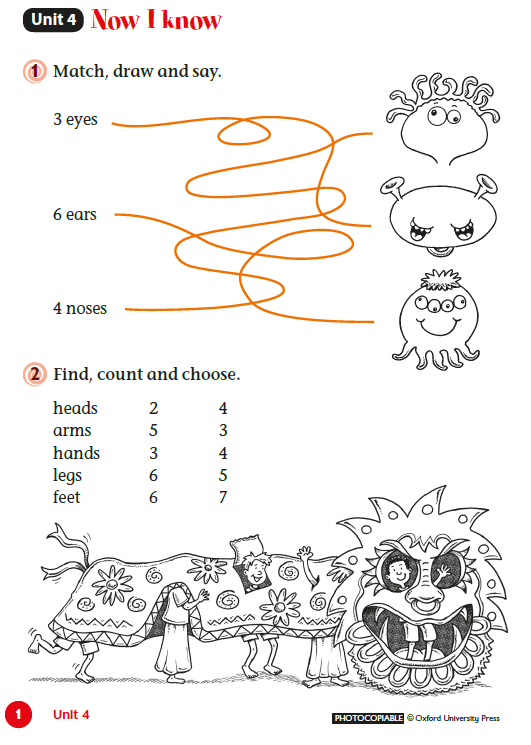 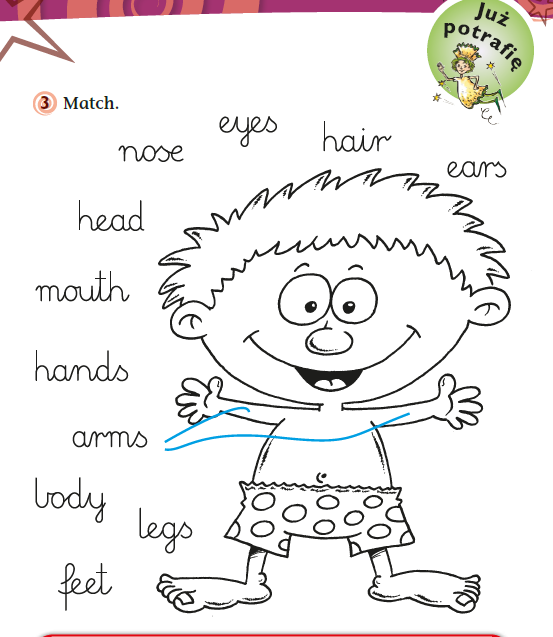 